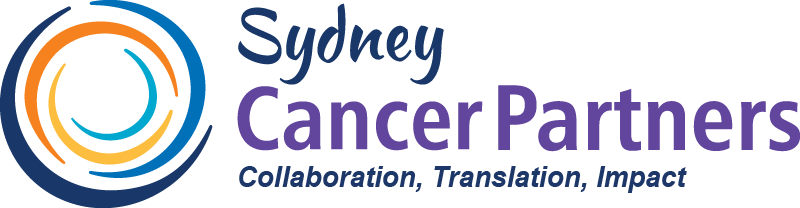 Sydney Cancer Partners Pilot Study Grant 2023Application FormApplication DetailsA.1 Application titlelimit 50 wordsA.2 Synopsis of proposed researchProvide a short description of the translational research that is the focus of this application. limit 150 wordsResearch Team B.1 Chief Investigator B.2 Chief Investigator Career Disruption and Relative to Opportunity considerationsReviewers will be advised to evaluate research track record relative to opportunity with reference to the NHMRC Relative to Opportunity Policy (available at www.nhmrc.gov.au/about-us/policy-and-priorities#download). Specific information for consideration should be listed below:Career Disruption (add table sections as needed)Other Relative to Opportunity considerations (add table sections as needed)B.3 Chief Investigator summary of relevant research experience and achievements.Describe your research experience and achievements relevant to this Pilot Study Grant application. limit 150 wordsB.4 Chief Investigator curriculum vitaePlease append a curriculum vitae that gives emphasis to your credentials to lead this research. 4 page maximumB.5 Co-InvestigatorsList Co-Investigators who will form part of the research team and briefly describe their role in the proposed research. Note that it is not a requirement for Co-Investigators to be SCP members. add table sections as needed. B.6 Research team collaborationExplain how the research team will work together to achieve the goals of this research proposal.limit 150 wordsResearch ProposalThere are two aspects of the research proposal:C.1 an overarching research project, C.2 a pilot study to be funded by this award that will support future applications for external research funding for the overarching project. A list of references, figures or tables relevant to this section may be appended to the Application Form. These attachments will not be included in word count limits. C.1 Outline of the overarching research project Outline your proposal for an overarching translational research project that would be the focus of a future grant application. Include an explanation of the rationale, aims, approach, significance and innovation, and translational relevance. limit 500 wordsC.2 Outline of the pilot studyOutline your proposal for the pilot study to be funded by this award. Include an explanation of the rationale, aims, approach and significance to development of the overarching study described at C.1. How will the pilot study increase the competitiveness of future funding applications? limit 500 wordsC.3 Translational Relevance and alignment to NSW Cancer Plan objectives.  Explain how your research is relevant to the goal of reducing the impact of cancer in our community. What steps would be needed to translate the findings from your work into clinical benefit?limit 150 wordsResearch EnvironmentDescribe the research environment for this pilot study and the overarching research project. Explain how this will support the successful completion of this research.limit 250 wordsMilestonesDivide your program into 6-month periods. Outline activities to be completed by the end of each period. Note that milestones will form a basis for annual reporting.delete table sections as appropriateBudgetF.1 Outline the budget request for each year (maximum request is $60,000 per annum) divided into salary and research costs. Provide a justification for the requested budget.delete table sections as appropriateAttachmentsDocuments that must be appended to your application:Chief Investigator 4-page curriculum vitae.Additional documents that may be appended to your application:References,Figures / Tables. Certification by the Chief InvestigatorI certify that:1. The details provided in the application form and attachments are true and correct.2. The eligibility criteria set out in the SCP Pilot Study Guidelines have been met.3. All named Co-Investigators have agreed to be named on this application and to contribute to the pilot study as described. 3. The Host Institution has approved the application and authorised for it to besubmitted to Sydney Cancer Partners.TitleFull NameQualificationsEmail AddressPositionOrganisationOrganisational AddressDisruption typeImpactStart YearEnd YearAdditional Research Outputs if applicableCircumstancesImpactStart YearEnd YearCo-Investigator 1Co-Investigator 1TitleFull NameQualificationsEmail AddressPositionOrganisationOrganisational AddressRole in the proposed researchlimit 50 wordsCo-Investigator 2Co-Investigator 2TitleFull NameQualificationsEmail AddressPositionOrganisationOrganisational AddressRole in the proposed researchlimit 50 wordsMilestone 1Start Date:End Date:Key ActivitiesLimit 150 wordsLimit 150 wordsMilestone 2Start Date:End Date:Key ActivitiesLimit 150 wordsLimit 150 wordsMilestone 3Start Date:End Date:Key ActivitiesLimit 150 wordsLimit 150 wordsMilestone 4Start Date:End Date:Key ActivitiesLimit 150 wordsLimit 150 wordsYearSalaryProject CostsTotalYear 1JustificationLimit 250 wordsLimit 250 wordsLimit 250 wordsYear 2JustificationLimit 250 wordsLimit 250 wordsLimit 250 wordsNameElectronic signature